An Order for the Eucharist from the Book of Common PrayerThe Feast of Christ the King 2020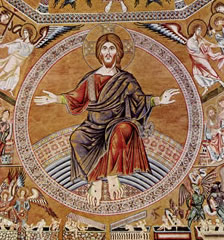 Welcome and Introduction394 Let all the world in every corner singLet all the world in every corner sing,My God and King!The heavens are not too high,His praise may thither fly;the earth is not too low,His praises there may grow.Let all the world in every corner sing,My God and King!Let all the world in every corner sing,My God and King!The Church with psalms must shout:no door can keep them out.But, above all, the heartmust bear the longest part.Let all the world in every corner sing,"My God and King!"The PreparationALMIGHTY God, unto whom all hearts be open, all desires known, and from whom no secrets are hid: Cleanse the thoughts of our hearts by the inspiration of thy Holy Spirit, that we may perfectly love thee, and worthily magnify thy holy Name; through Christ our Lord. Amen.The Summary of the LawOur Lord Jesus Christ said:Hear, O Israel, the Lord our God is one Lord;and thou shalt love the Lord thy Godwith all thy heart, and with all thy soul,and with all thy mind, and with all thy strength.This is the first commandment.And the second is like, namely this:Thou shalt love thy neighbour as thyself.There is none other commandment greater than these.On these two commandments hang all the law and the prophets.Lord, have mercy upon us,and write all these thy laws in our hearts,we beseech thee.The Collect of the DayEternal Father, whose Son Jesus Christ ascended to the throne of heaven that he might rule over all things as Lord and King: keep the Church in the unity of the Spirit and in the bond of peace, and bring the whole created order to worship at his feet; who liveth and reigneth with thee, in the unity of the Holy Spirit, one God, now and for ever. AmenThe Old Testament ReadingA reading from the Book of the Prophet EzekielFor thus says the Lord God: I myself will search for my sheep, and will seek them out. As shepherds seek out their flocks when they are among their scattered sheep, so I will seek out my sheep. I will rescue them from all the places to which they have been scattered on a day of clouds and thick darkness. I will bring them out from the peoples and gather them from the countries, and will bring them into their own land; and I will feed them on the mountains of Israel, by the watercourses, and in all the inhabited parts of the land. I will feed them with good pasture, and the mountain heights of Israel shall be their pasture; there they shall lie down in good grazing land, and they shall feed on rich pasture on the mountains of Israel. I myself will be the shepherd of my sheep, and I will make them lie down, says the Lord God. I will seek the lost, and I will bring back the strayed, and I will bind up the injured, and I will strengthen the weak, but the fat and the strong I will destroy. I will feed them with justice.Therefore, thus says the Lord God to them: I myself will judge between the fat sheep and the lean sheep. Because you pushed with flank and shoulder, and butted at all the weak animals with your horns until you scattered them far and wide, I will save my flock, and they shall no longer be ravaged; and I will judge between sheep and sheep. I will set up over them one shepherd, my servant David, and he shall feed them: he shall feed them and be their shepherd. And I, the Lord, will be their God, and my servant David shall be prince among them; I, the Lord, have spoken.Ezekiel 34:11-24Gradual Hymn457 The King of love my shepherd isThe King of love my shepherd is, whose goodness faileth never. I nothing lack if I am his, and he is mine for ever.Where streams of living water flow, my ransomed soul he leadeth; and where the verdant pastures grow, with food celestial feedeth.Perverse and foolish, oft I strayed, but yet in love he sought me; and on his shoulder gently laid, and home, rejoicing, brought me.In death's dark vale I fear no ill, with thee, dear Lord, beside me; thy rod and staff my comfort still, thy cross before to guide me.Thou spreadst a table in my sight; thy unction grace bestoweth; and oh, what transport of delight from thy pure chalice floweth!And so through all the length of days, thy goodness faileth never; Good Shepherd, may I sing thy praise within thy house forever.The Gospel Hear the Gospel of our Lord Jesus Christ according to St Matthew Glory be to thee O Lord“When the Son of Man comes in his glory, and all the angels with him, then he will sit on the throne of his glory. All the nations will be gathered before him, and he will separate people one from another as a shepherd separates the sheep from the goats, and he will put the sheep at his right hand and the goats at the left. Then the king will say to those at his right hand, ‘Come, you that are blessed by my Father, inherit the kingdom prepared for you from the foundation of the world; for I was hungry and you gave me food, I was thirsty and you gave me something to drink, I was a stranger and you welcomed me, I was naked and you gave me clothing, I was sick and you took care of me, I was in prison and you visited me.’ Then the righteous will answer him, ‘Lord, when was it that we saw you hungry and gave you food, or thirsty and gave you something to drink? And when was it that we saw you a stranger and welcomed you, or naked and gave you clothing? And when was it that we saw you sick or in prison and visited you?’ And the king will answer them, ‘Truly I tell you, just as you did it to one of the least of these who are members of my family, you did it to me.’ Then he will say to those at his left hand, ‘You that are accursed, depart from me into the eternal fire prepared for the devil and his angels; for I was hungry and you gave me no food, I was thirsty and you gave me nothing to drink, I was a stranger and you did not welcome me, naked and you did not give me clothing, sick and in prison and you did not visit me.’ Then they also will answer, ‘Lord, when was it that we saw you hungry or thirsty or a stranger or naked or sick or in prison, and did not take care of you?’ Then he will answer them, ‘Truly I tell you, just as you did not do it to one of the least of these, you did not do it to me.’ And these will go away into eternal punishment, but the righteous into eternal life.”Matthew 25:31-46The OffertoryLet your light so shine before men, that they may see your good works, and glorify your Father which is in heaven. St. Matthew 5:16Blessed be the man that provideth for the sick and needy: the Lord shall deliver him in the time of trouble. Psalm 41:1The IntercessionLet us pray for the whole state of Christ's Church militant here in earth.Almighty and everliving God, who by thy holy Apostle hast taught us to make prayers and supplications, and to give thanks, for all men: We humbly beseech thee most mercifully to accept (our alms and oblations and) to receive these our prayers, which we offer unto thy Divine Majesty;beseeching thee to inspire continually the universal Church with the spirit of truth, unity, and concord: And grant, that all they that do confess thy holy Name may agree in the truth of thy holy Word, and live in unity, and godly love.We beseech thee also to save and defend all Christian Kings, Princes, and Governors; and specially thy servant ELIZABETH our Queen; that under her we may be godly and quietly governed: And grant unto her whole Council, and to all that are put in authority under her, that they may truly and indifferently minister justice, to the punishment of wickedness and vice, and to the maintenance of thy true religion, and virtue.Give grace, O heavenly Father, to all Bishops, Priests and Deacons, (and especially to thy servants N & N our Bishops) that they may both by their life and doctrine set forth thy true and lively Word, and rightly and duly administer thy holy Sacraments:And to all thy people give thy heavenly grace; and specially to this congregation here present; that, with meek heart and due reverence, they may hear, and receive thy holy Word; truly serving thee in holiness and righteousness all the days of their life.And we most humbly beseech thee of thy goodness, O Lord, to comfort and succour all them, who in this transitory life are in trouble, sorrow, need, sickness, or any other adversity. Names of those for whom we are praying may be included.And we also bless thy holy Name for all thy servants departed this life in thy faith and fear (Names of those to be remembered may be included); beseeching thee to give us grace so to follow their good examples, that with them we may be partakers of thy heavenly kingdom: Grant this, O Father, for Jesus Christ's sake, our only Mediator and Advocate. Amen.The ConfessionYe that do truly and earnestly repent you of your sins, and are in love and charity with your neighbours, and intend to lead a new life, following the commandments of God, and walking from henceforth in his holy ways: Draw near with faith, and take this holy Sacrament to your comfort; and make your humble confession to Almighty God, meekly kneeling upon your kneesAlmighty God, Father of our Lord Jesus Christ, Maker of all things, Judge of all men:We acknowledge and bewail our manifold sins and wickedness, Which we from time to time most grievously have committed, By thought, word, and deed, Against thy Divine Majesty, Provoking most justly thy wrath and indignation against us. We do earnestly repent and are heartily sorry for these our misdoings; The remembrance of them is grievous unto us; The burden of them is intolerable. Have mercy upon us, Have mercy upon us, most merciful Father; For thy Son our Lord Jesus Christ's sake, Forgive us all that is past; And grant that we may ever hereafter Serve and please thee In newness of life, To the honour and glory of thy Name; Through Jesus Christ our Lord. Amen.The AbsolutionAlmighty God, our heavenly Father, who of his great mercy hath promised forgiveness of sins to all them that with hearty repentance and true faith turn unto him; Have mercy upon you; pardon and deliver you from all your sins; confirm and strengthen you in all goodness; and bring you to everlasting life; through Jesus Christ our Lord. Amen.The Comfortable WordsHear what comfortable words our Saviour Christ saith unto all that truly turn to him.Come unto me all that travail and are heavy laden, and I will refresh you. St. Matthew 11.28So God loved the world, that he gave his only-begotten Son, to the end that all that believe in him should not perish, but have everlasting life. St. John 3.16Hear also what Saint Paul saith,This is a true saying, and worthy of all men to be received, that Christ Jesus came into the world to save sinners.1 St. Timothy 1.15Hear also what Saint John saith,If any man sin, we have an Advocate with the Father, Jesus Christ the righteous; and he is the propitiation for our sins. 1 St. John 2.1Hymn465 Thou didst leave thy throne and thy kingly crownThou didst leave Thy throne and Thy kingly crown,When Thou camest to earth for me;But in Bethlehem's home was there found no roomFor Thy holy nativity.O come to my heart, Lord Jesus,There is room in my heart for Thee.Heaven's arches rang when the angels sang,Proclaiming Thy royal degree;But of lowly birth didst Thou come to earth,And in great humility.O come to my heart, Lord Jesus…Thou camest, O Lord, with the living wordThat should set Thy people free;But with mocking scorn, and with crown of thorn,They bore Thee to Calvary.O come to my heart, Lord Jesus…When all heaven shall ring, and her choirs shall sing,At Thy coming to victory,Let Thy voice call me home, saying "Yet there is room,There is room at My side for thee."O come to my heart, Lord Jesus,There is room in my heart for Thee.The ThanksgivingLift up your hearts.We lift them up unto the Lord.Let us give thanks unto our Lord God.It is meet and right so to do.It is very meet, right, and our bounden duty, that we should at all times, and in all places, give thanks unto thee, O Lord, Holy Father, Almighty, Everlasting God. Therefore with Angels and Archangels, and with all the company of heaven, we laud and magnify thy glorious Name; evermore praising thee, and saying:Holy, holy, holy, Lord God of hosts,heaven and earth are full of thy glory:Glory be to thee, O Lord most High. Amen.The Prayer of Humble AccessWe do not presume to come to this thy Table O merciful Lord, trusting in our own righteousness, but in thy manifold and great mercies. We are not worthy so much as to gather up the crumbs under thy Table. But thou art the same Lord,whose property is always to have mercy: Grant us therefore, gracious Lord, so to eat the flesh of thy dear Son Jesus Christ, and to drink his blood, that our sinful bodies may be made clean by his body, and our souls washed through his most precious blood, and that we may evermore dwell in him, and he in us. Amen. Prayer of ConsecrationAlmighty God, our heavenly Father, who of thy tender mercy didst give thine only Son Jesus Christ to suffer death upon the Cross for our redemption; who made there (by his one oblation of himself once offered) a full, perfect, and sufficient sacrifice, oblation, and satisfaction, for the sins of the whole world; and did institute, and in his holy Gospel command us to continue, a perpetual memory of that his precious death, until his coming again:Hear us, O merciful Father, we most humbly beseech thee; and grant that we receiving these thy creatures of bread and wine, according to thy Son our Saviour Jesus Christ's holy institution, in remembrance of his death and passion, may be partakers of his most blessed Body and Blood:who, in the same night that he was betrayed, (the priest takes the bread) took Bread; and, when he had given thanks, (the priest brakes the bread) he brake it, and gave it to his disciples, saying, Take, eat; this is my Body which is given for you: Do this in remembrance of me.Likewise after supper the took the Cup; and, when he had given thanks, he gave it to them, saying, Drink ye all of this; this is my Blood of the New Testament, which is shed for you and for many for the remission of sins: Do this, as oft as ye shall drink it, in remembrance of me. Amen.An Act of Spiritual CommunionThanks be to Thee, Lord Jesus Christ, for all the benefits Thou hast given me, for all the pains and insults Thou have borne for me. Since I cannot now receive Thee sacramentally, I ask Thee to come spiritually into my heart. O most merciful redeemer, friend and brother, may I know Thee more clearly, love Thee more dearly, and follow Thee more nearly, day by day. Amen.The Lord's PrayerOur Father, which art in heaven, Hallowed be thy Name, Thy kingdom come,  Thy will be done, in earth as it is in heaven. Give us this day our daily bread; And forgive us our trespasses, As we forgive them that trespass against us; And lead us not into temptation, But deliver us from evil. For thine is the kingdom, the power and the glory, For ever and ever. Amen.Post Communion Prayer Stir up, we beseech thee, O Lord, the wills of thy faithful people; that they, plenteously bringing forth the fruit of good works, may of thee be plenteously rewarded; through Jesus Christ our Lord. Amen.Hymn352 Crown him with many crownsCrown him with many crowns,The Lamb upon his throne;Hark! how the heavenly anthem drownsAll music but its own:Awake, my soul, and singOf him who died for thee,And hail him as thy matchless KingThrough all eternity.Crown him the Virgin's Son,The God incarnate born,Whose arm those crimson trophies wonWhich now his brow adorn:Fruit of the mystic Rose,As of that Rose the Stem;The Root whence mercy ever flows,The Babe of Bethlehem.Crown him the Lord of love!Behold his hands and side,Rich wounds yet visible aboveIn beauty glorified:No angel in the skyCan fully bear that sight,But downward bends his burning eyeAt mysteries so bright.Crown Him the Lord of peace,Whose power a sceptre swaysFrom pole to pole, that wars may cease,Absorbed in prayer and praise:His reign shall know no end,And round his pierced feetFair flowers of Paradise extendTheir fragrance ever sweet.Crown him the Lord of years,The Potentate of time,Creator of the rolling spheres,Ineffably sublime.Glassed in a sea of light,Where everlasting wavesReflect his throne--the Infinite!Who lives--and loves--and saves.The BlessingThe peace of God, which passeth all understanding, keep your hearts and minds in the knowledge and love of God, and of his Son Jesus Christ our Lord: And the blessing of God Almighty, the Father, the Son, and the Holy Ghost, be amongst you and remain with you always. Amen.